INDICAÇÃO Nº 5036/2017Indica ao Poder Executivo Municipal a poda de arvores, capinação, limpeza e retirada de mato à Avenida Bandeirantes, em toda a sua extensão.Excelentíssimo Senhor Prefeito Municipal, Nos termos do Art. 108 do Regimento Interno desta Casa de Leis, dirijo-me a Vossa Excelência para sugerir que, por intermédio do Setor competente, sejam realizadas, poda de árvores, capinação, limpeza e retirada de mato pela Avenida Bandeirantes, em toda a sua extensão, com a máxima urgência.Justificativa:Conforme relatos dos moradores locais e visita “in loco”, constatamos que a referida via pública possui, muito mato, onde bichos peçonhentos estão invadindo as residências dos moradores locais, trazendo risco iminente aos moradores, onde se pede providencia com a máxima URGENCIA de execução do serviço.  Plenário “Dr. Tancredo Neves”, em 02 de Junho de 2017.                          Paulo Cesar MonaroPaulo Monaro-Vereador Líder Solidariedade-FOTOS DO LOCAL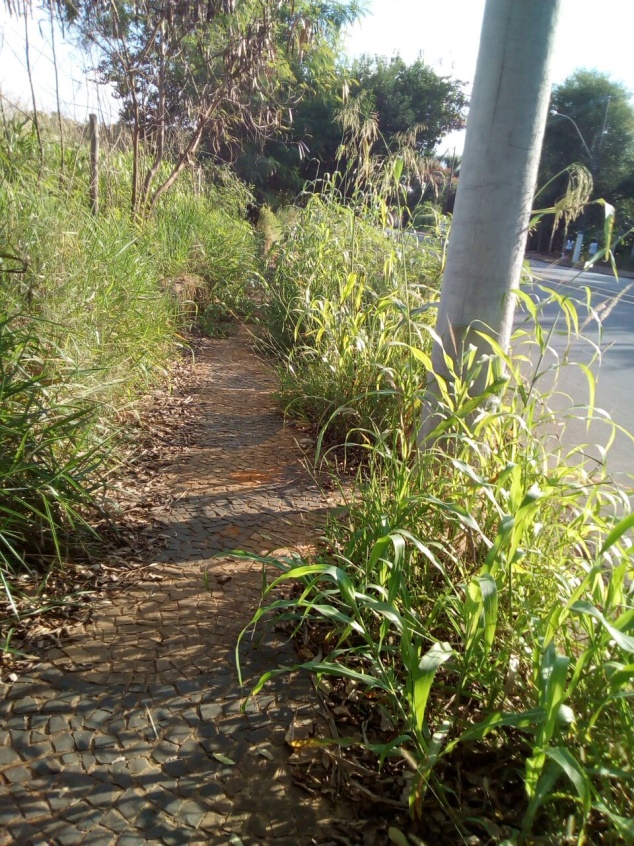 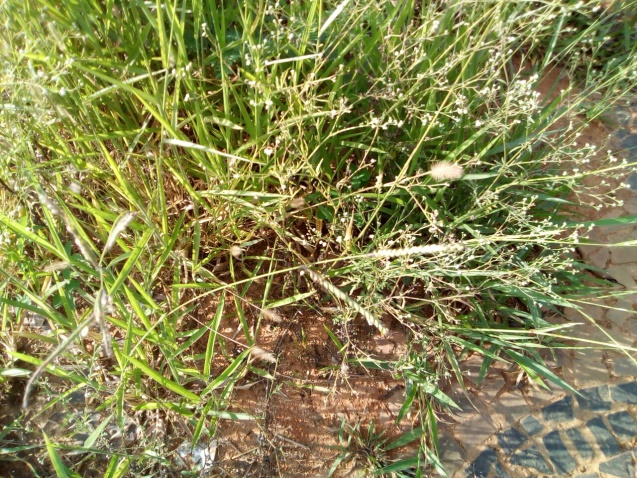 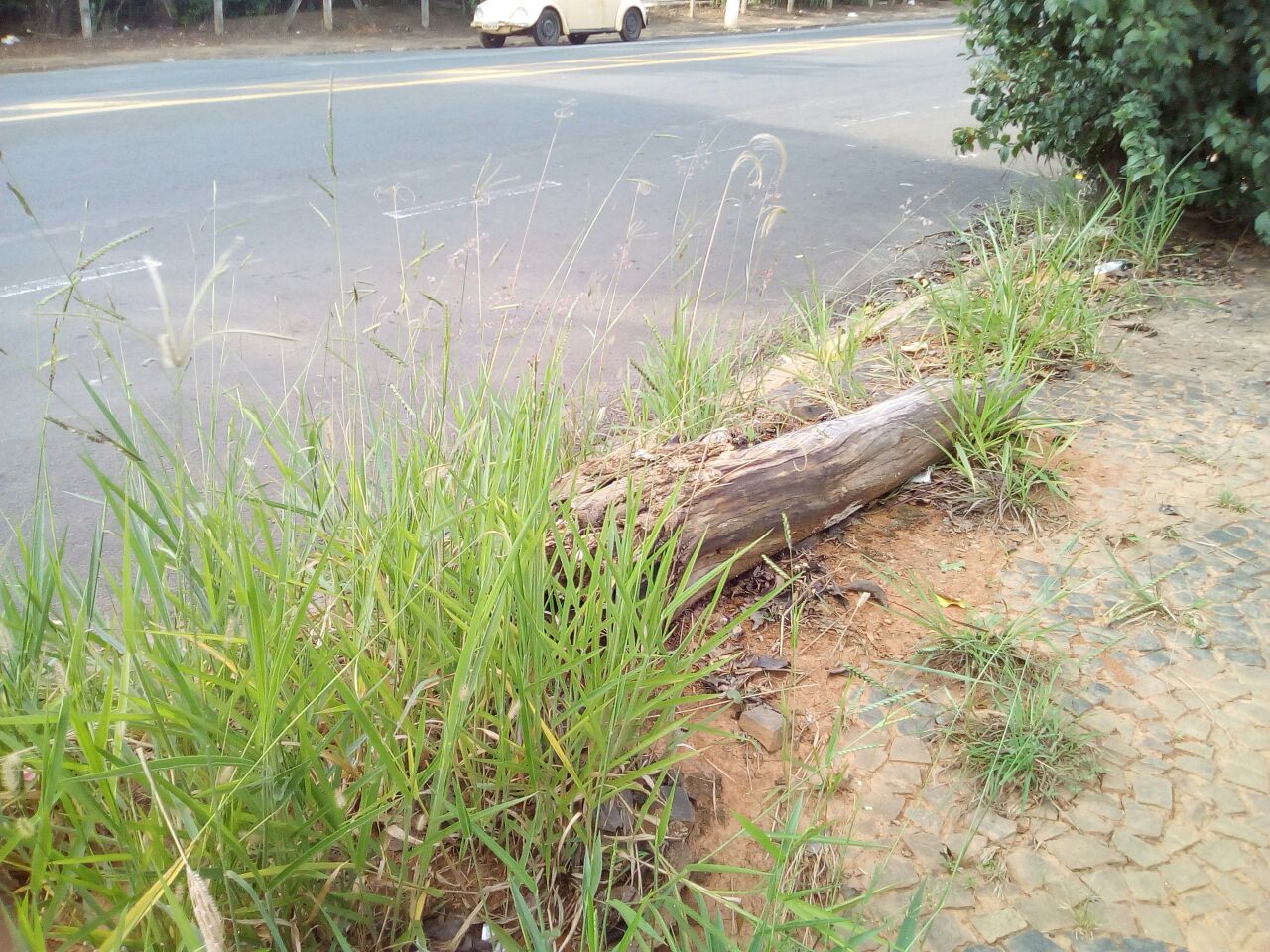 